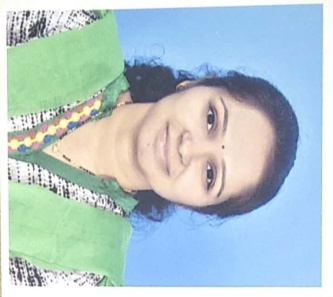 Faculty ProfileName-Ms. Supriya Shahaji ShindeDepartment: Pharmaceutical ChemistryQualification- B. Pharm (2011, Pune University)-First ClassM. Pharm. Pharmaceutical Chemistry(2013, Pune University)-First ClassExperience- Total= 5 yearsAcademic- 1)Lecturer at Pratibhatai Pawar College of Pharmacy, Shrirampur A/P- Wadala-Mahade, Shrirampur, AhmednagarFrom 01.08.2014 to 30.06.20152) Lecturer- PRES, college of pharmacy (D. Pharm), chincholi, Sinnar, Nashik since 29.06.2015 to till datePrevious Contributions- 1) Worked as a Academic In chargefor D. Pharm since 2016 to 2018(02 years)2)Worked as Cultural In chargesince 2018 to till date(01 year)3) Worked as Sports In charge Since 2018 to till date(01 year)4)Worked as Faculty Library Incharge Since 2018 to till date(01 year)5)Worked as ComputerLab InchargeSince 2018 to till date(01 year)Research Publications- National- 0      International-0Presentations- Research Presentations- 0Seminar/Workshops organized- 01Conference/Seminar/Workshops attended- National- 09Industry Visits- 04Registered Pharmacist–203833,Maharashtra State Pharmacy Council